COMITE SPORT ADAPTÉ DORDOGNE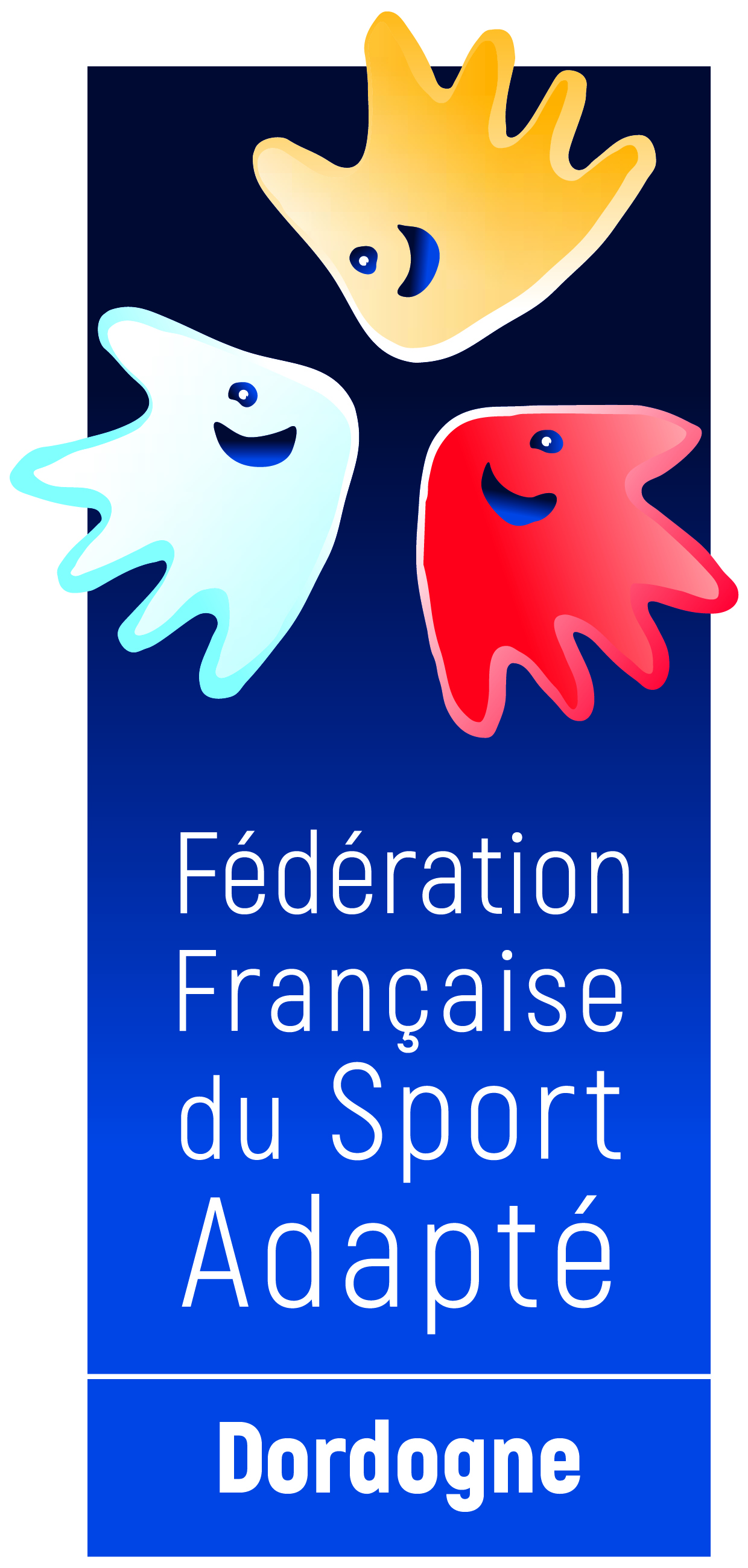 Lieu dit Masseroux  Atur – 24750 – Boulazac Isle Manoire	Tél : 06 46 90 00 53E-mail : cdsa24@gmail.comLe comité Dordogne du sport adapté vous invite à participer à cet événement :CHAMPIONNAT DÉPARTEMENTAL SARBACANE PLATEAU 3 – SPORT ADAPTÉ ADULTEJournée compétitive JEUDI 14 JANVIER 2021
PROGRAMME SPORTIF PREVISIONNEL10h30 : 	Répartition des tireurs dans leur catégorie (ou zone de tir). Mise en place des arbitres.10h45 : 	Début de la compétition (les retardataires prendront la compétition en cours.)13h30 : 	Reprise de la compétition.INFORMATIONS SPORTIVESÉquipement : Chaque équipe doit disposer d’une cible, de ses propres sarbacanes et chaque tireurs de ses fléchettes.La Licence FFSA 2020-2021 est obligatoire.COMITE SPORT ADAPTÉ DORDOGNELieu dit Masseroux  Atur – 24750 – Boulazac Isle ManoireTél : 06 46 90 00 53E-mail : cdsa24@gmail.comFICHE D’ENGAGEMENT -  DÉPARTEMENTAL SARBACANE PLT 3 SPORT ADAPTÉ ADULTE
Jeudi 14 janvier 2021A renvoyer au CDSA24 avant le Vendredi 08 janvier 2021Recommandations COVID-19Recommandations sanitaires spécifiques à la sarbacane :Chaque association/établissement participant aux journées de sarbacane devra s’inscrire comme d’habitude.Chaque association participante recevra les fiches pour noter les points au mail de contact renseigné dans la fiche d’inscription.Le concours sera réalisé dans vos établissements respectifs dans le plus strict respect du règlement en vigueur.Chaque participant devra donc tirer 2 fois 5 volées de 5 fléchettes soit 50 fléchettes au total.Les feuilles de scores seront à renvoyer au comité au plus tard le vendredi suivant l’épreuve.Le classement de la journée, le classement général du championnat ainsi que les diplômes pour les vainqueurs seront envoyés la semaine suivante à toutes les associations inscrites Lors de ces journées les recommandations sanitaires et gestes barrières devront être appliqués (distanciation, matériel individuel…) et seuls les sportifs licenciés pourront participer.N° d’affiliation
 et nom de l’AssociationAccompagnateur
N° tel + MailArbitre(s) désigné(s) :  Nom PrénomNOM - PrénomSexeClasse (AB,BC ou CD) 